Publicado en Madrid el 31/10/2019 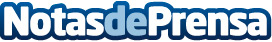 El escritor Pelayo Arango colabora con ADEFHIC en la carrera solidaria de ZaratánEl único autor de aforismos en España donará a la asociación los beneficios íntegros obtenidos de la venta de sus libros durante el eventoDatos de contacto:Círculo de Comunicación910001948Nota de prensa publicada en: https://www.notasdeprensa.es/el-escritor-pelayo-arango-colabora-con-adefhic Categorias: Medicina Industria Farmacéutica Educación Literatura Sociedad Castilla y León Entretenimiento Solidaridad y cooperación Otros deportes http://www.notasdeprensa.es